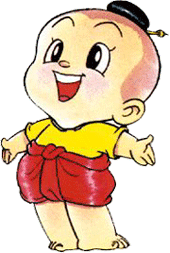               ภาษีโรงเรือนและที่ดิน หมายถึง ภาษีที่จัดเก็บจากโรงเรือนหรือสิ่งปลูกสร้างอย่างอื่น กับที่ดินที่ใช้ประโยชน์ต่อเนื่องกับโรงเรือนหรือสิ่งปลูกสร้างนั้น             ทรัพย์สินที่ต้องเสียภาษีโรงเรือนและที่ดิน ได้แก่ โรงเรือนหรือสิ่งปลูกสร้างอย่างอื่นที่ได้มีการใช้ประโยชน์ในทรัพย์สินในปีที่        ผ่านมา เช่น ให้เช่าใช้เป็นที่ทำการค้า ที่ไว้สินค้าที่ประกอบอุตสาหกรรม ให้ญาติ บิดา มารดา บุตร หรือผู้ที่อยู่อาศัยประกอบกิจการอื่น ๆ เพื่อหารายได้ และไม่เข้าข้อยกเว้นตามกฎหมายขั้นตอนการชำระภาษีโรงเรือนและที่ดินการยื่นแบบแสดงรายการเพื่อเสียภาษี	เจ้าของทรัพย์สินจะต้องดำเนินการยื่นแบบแสดงรายการ (ภ.ร.ด.2) ภายในเดือน กุมภาพันธ์ของทุกปีการประเมินภาษีโรงเรือนและที่ดิน	เจ้าพนักงานจะทำการประเมินภาษีจากค่ารายปี ค่ารายปี หมายถึง จำนวนเงินซึ่งทรัพย์สินนั้น ๆ สมควรจะให้เช่าได้ในหนึ่งปีอัตราค่าภาษีโรงเรือนและที่ดิน	ผู้รับประเมินจะต้องเสียภาษีในอัตราร้อยละ 12.5 ของค่ารายปี และจะต้องชำระค่าภาษี ภายใน  30 วัน นับจากวันที่ได้รับใบแจ้งรายการประเมิน (ภ.ร.ด.8)อัตราโทษและค่าปรับกรณีไม่ยื่นแบบและชำระภาษีภายในเวลาที่กำหนดผู้ใดยื่นแบบแสดงรายการไม่ถูกต้องตามความจริง  หรือไม่สมบูรณ์ มีความผิดต้องระวางโทษจำคุกไม่เกิน 6 เดือน หรือปรับไม่เกิน 500.- บาทหรือทั้งจำทั้งปรับและเรียกเก็บภาษีย้อนหลังได้ไม่เกิน 5 ปีกรณีที่ผู้ประเมิน ไม่ชำระค่าภาษีภายในกำหนดตามระยะเวลาที่กำหนด จะต้องเสียเงินเพิ่มดังนี้	ค้างชำระไม่เกิน 1 เดือน นับจากวันพ้นกำหนดจะต้องเสียเงินเพิ่มร้อยละ 2.5 ของค่าภาษีที่ค้าง	ค้างชำระเกิน 1 เดือนแต่ไม่เกิน 2 เดือน นับแต่วันพ้นกำหนดจะต้องเสียเงินเพิ่มร้อยละ 5 ของค่าภาษีที่ค้าง	ค้างชำระเกิน 2 เดือนแต่ไม่เกิน 3 เดือน นับแต่วันพ้นกำหนดจะต้องเสียเงินเพิ่มร้อยละ 7.5 ของค่าภาษีที่ค้าง	ค้างชำระเกิน 3 เดือนแต่ไม่เกิน 4 เดือน นับแต่วันพ้นกำหนดจะต้องเสียเงินเพิ่มร้อยละ 10 ของค่าภาษีที่ค้าง	ค้างชำระเกิน 4 เดือน นับแต่วันพ้นกำหนดจะต้องให้อายัดหรือขายทอดตลาดทรัพย์สิน โดยมิต้องขออำนาจศาลหรือออกหมายยึดการยื่นอุทธรณ์             การที่ผู้รับประเมิน ได้รับแจ้งประเมินค่าภาษีแล้วไม่พอใจในการประเมินภาษี ให้ยื่นคำร้องขอพิจารณาการประเมินโรงเรือนและที่ดินภายใน 15 วัน นับแต่วันที่ได้รับแจ้งการประเมินการขอผ่อนชำระภาษี             ค่าภาษีที่จะขอผ่อนชำระจะต้องมีจำนวนเงินตั้งแต่ 9,000.-บาท โดยมีเงื่อนไขดังนี้             1.  ต้องยื่นแบบภายในกำหนดและแจ้งความจำนงขอผ่อนชำระค่าภาษีเป็นหนังสือภายใน 30 วัน นับถัดจากวันที่ได้รับแจ้งการประเมิน             2.  กำหนดเวลาชำระเป็น 3 งวด ๆ ละเท่า ๆ กัน 	       -  งวดที่ 1 ชำระภายใน 30 วัน นับแต่วันถัดจากวันที่ได้รับแจ้งการประเมิน	       -  งวดที่ 2 ชำระภายใน 1 เดือน นับแต่วันสุดท้ายที่ต้องชำระงวดที่ 1       -  งวดที่ 3 ชำระภายใน 1 เดือน นับแต่วันสุดท้ายที่ต้องชำระงวดที่ 2             3.  ในกรณีที่ไม่ชำระงวดใดงวดหนึ่งภายในกำหนด       ให้หมดสิทธิที่จะขอผ่อนชำระค่าภาษีบทกำหนดโทษ             ผู้ใดละเลยไม่ยื่นแบบแสดงรายการ (ภ.ร.ด.2) เพื่อรับการประเมินภาษีภายในเวลาที่กำหนด ผู้นั้นจะต้องมีความผิดระวางโทษปรับไม่เกิน 200.- บาท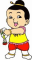 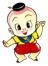              ภาษีป้าย เป็นภาษีที่จัดเก็บจาก ป้าย อันหมายถึง ป้ายแสดงชื่อ ยี่ห้อ หรือเครื่องหมายที่ใช้ในการประกอบการค้าหรือประกอบกิจการอื่น เพื่อหารายได้หรือโฆษณาการค้าหรือกิจการอื่นเพื่อหารายได้ไม่ว่าจะได้แสดงหรือโฆษณาไว้ที่วัตถุใด ๆ ด้วยอักษรภาพ หรือเครื่องหมายที่เขียน แกะสลักจารึก ทำให้ปรากฏด้วยวิธีอื่นขั้นตอนการชำระภาษีป้ายการยื่นแบบแสดงรายการเพื่อเสียภาษี1. ผู้เป็นเจ้าของป้ายจะต้องยื่นแบบ ภ.ป.1ภายในวันที่ 31 มีนาคม ของทุกปี2. กรณีตั้งป้ายใหม่จะต้องยื่นแบบ  ภ.ป.1ภายใน15 วัน นับตั้งแต่วันที่ติดตั้งป้ายประกาศอัตราค่าภาษี             1.  ป้ายประเภทที่ 1 หมายถึง ป้ายประเภทที่มีอักษรไทยล้วน ให้คิดอัตรา 3.- บาท ต่อ 500 ตารางเซนติเมตร             2.  ป้ายประเภทที่ 2 หมายถึง ป้ายประเภทที่มีอักษรภาษาไทยปนกับอักษรภาษาต่างประเทศ หรือ ปนกับภาพและเครื่องหมายอื่น ๆ ให้คิดอัตรา 20.- บาท ต่อ 500 ตารางเซนติเมตร             3.  ป้ายประเภทที่ 3 หมายถึง (ก) ป้ายที่ไม่มีอักษรภาษาไทยไม่ว่าจะมีภาพหรือเครื่องหมายใด ๆ หรือไม่ หรือ (ข)ป้ายที่มีอักษรไทยบางส่วนหรือทั้งหมดอยู่ใต้หรือต่ำกว่าอักษรต่างประเทศ ให้คิดอัตรา 40.- บาท ต่อ 500.- ตารางเซนติเมตร              เมื่อคำนวณพื้นที่ของป้ายแล้วถ้ามีอัตราต่ำกว่าป้ายละ 200.- บาท ให้เสียภาษีป้ายละ 200.- บาทอัตราโทษและค่าปรับ กรณีไม่ยื่นแบบและชำระภาษีภายในกำหนดผู้เป็นเจ้าของป้ายรายใด ไม่ยื่นแบบภายในกำหนด จะต้องเสียเงินเพิ่มอีกร้อยละ 10 ของค่าภาษีผู้รับประเมินภาษีป้ายจะต้องชำระค่าภาษีป้ายภายใน 15 วัน นับตั้งแต่วันที่ได้รับแจ้งการประเมิน หรือชำระในวันที่ยื่นแบบผู้เป็นเจ้าของป้ายรายใดไม่ชำระเงินค่าภาษีภายในกำหนดจะต้องเสียเงินเพิ่มร้อยละ 2 ต่อเดือนของค่าภาษีผู้มีหน้าที่เสียภาษีจะต้องแสดงหลักฐานการเสียภาษีป้ายไว้ที่เปิดเผยในสถานที่ ที่ประกอบการค้าหรือประกอบกิจการ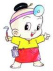              ภาษีบำรุงท้องที่ เป็นภาษีที่จัดเก็บจากเจ้าของที่ดิน ซึ่งหมายถึงพื้นที่ดิน พื้นที่ที่มีแม่น้ำด้วยขั้นตอนการชำระภาษีบำรุงท้องที่การยื่นแบบแสดงรายการเพื่อเสียภาษี             เจ้าของที่ดินซึ่งมีหน้าที่ต้องเสียภาษี ยื่นแบบแสดงรายการที่ดิน (ภ.บ.ท.5) โดยให้ยื่นแบบแสดงรายการที่ดินภายในเดือนมกราคมของปีแรกที่มีการตีราคาปานกลางของที่ดิน ณ งานจัดเก็บรายได้ กองคลัง องค์การบริหารส่วนตำบลควนเมา             กรณีบุคคลใดเป็นเจ้าของที่ดินขึ้นใหม่หรือจำนวนเนื้อที่ดินเดิมเปลี่ยนแปลงไป ให้เจ้าของที่ดิน ยื่นแบบแสดงรายการที่ดินภายใน 30 วัน นับจากวันที่เป็นเจ้าของที่ดินใหม่หรือจำนวนเนื้อที่ดินมีการเปลี่ยนแปลงอัตราค่าภาษีบำรุงท้องที่ที่ดินที่มีการใช้ประโยชน์จากที่ดินเพื่อเพาะปลูก อัตราภาษีบำรุงท้องที่ คำนวณจากราคาปานกลางของที่ดินที่ดินว่างเปล่าหรือไม่ได้ทำประโยชน์   จะต้องเสียภาษีเป็น 2 เท่าของอัตราปกติการชำระเงินค่าภาษี              ผู้มีหน้าที่จะต้องชำระเงินค่าภาษีบำรุงท้องที่ภายในวันที่ 30 เมษายน ของทุกปีการไม่ยื่นแบบและไม่ชำระภาษีภายในกำหนดกรณีที่ผู้มีหน้าที่เสียภาษีไม่ยื่นแบบภายในระยะเวลาที่กฎหมายกำหนด จะต้องเสียเงินเพิ่มอีกร้อยละ 10 ของจำนวนเงินค่าภาษีกรณีผู้มีหน้าที่เสียภาษียื่นแบบแสดงรายการไม่ถูกต้อง เสียเงินเพิ่มร้อยละ 10 ของค่าภาษีที่ประเมินเพิ่มเติม             3.  กรณีที่ผู้มีหน้าที่เสียภาษีไม่ชำระภาษีในระยะเวลาที่กฎหมายกำหนด จะต้องเสียเงินเพิ่มอีกร้อยละ 24 ต่อปี ของจำนวนเงินที่ต้องเสียค่าภาษีบำรุงท้องที่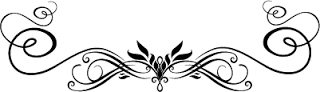 เอกสารแนะนำการชำระภาษี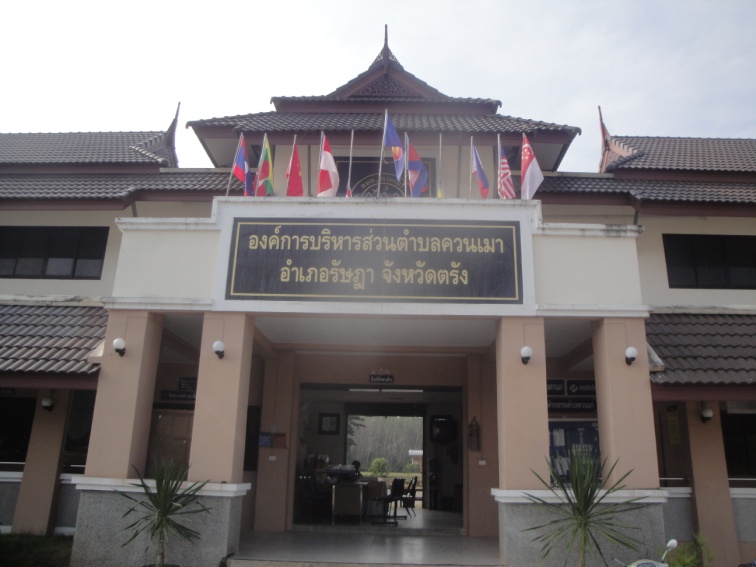 เงินภาษีทุกบาทของท่าน เรายืนยันมุ่งมั่น สู่การพัฒนาตำบลควนเมากองคลัง  งานจัดเก็บรายได้โทร., โทรสาร 0-7529-0122 